Welcome to our Winter edition newsletter . 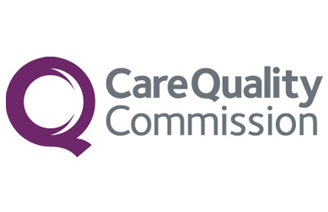 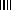 